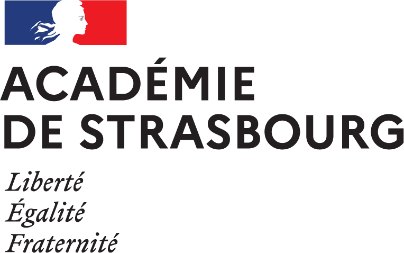 FICHE INDIVIDUELLE_CAS PARTICULIERSCertains cas particuliers d’élèves peuvent exister, et sont traités par la Commission académique des examens : Afin de permettre à la commission de délibérer de façon concertée et informée, les professeurs de ces candidats renseignent cette fiche individuelle. NOTES OBTENUES AU COURS DE L’ANNEE 2022-23Remplir la ligne correspondante. Si aucune note, cocher la dernière ligne. NOTES OBTENUES EN CLASSE DE 1ère (se reporter aux bulletins scolaires)PRESENTATION DU CAS INDIVIDUEL DU CANDIDAT Séquences suivies, absence de l’établissement tout au long de l’année, etc…Indiquez les éléments permettant à la commission de comprendre la situation de l’élève.PROPOSITION DE LA COMMISSION :EtablissementVilleNom Prénom du candidatNom Prénom et signature de l’enseignantEnsemble certificatif initialement choisi par le candidatNote(s) obtenue(s) en CCFAPSA ……………………….. Note :APSA ……………………….. Note :APSA ……………………….. Note :APSA ……………………….. Note :Proposition de note / absence de note par l’enseignant de l’élève : 